Polo-Shirt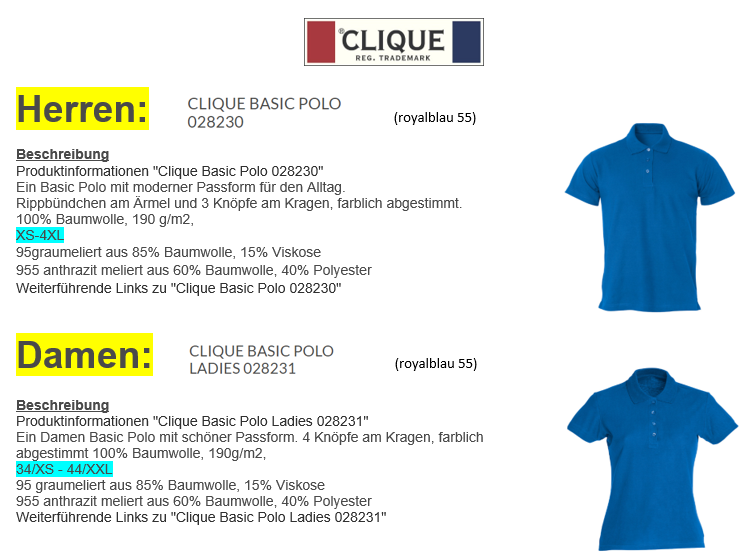 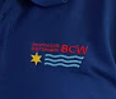 Preis / Polo-Shirt mit     Bruststickerei: sFr. 30.-Pflege Polo-Shirt + Hoodie:  30 – 40 Grad Wäsche / NICHT tumblern !!!Hoodie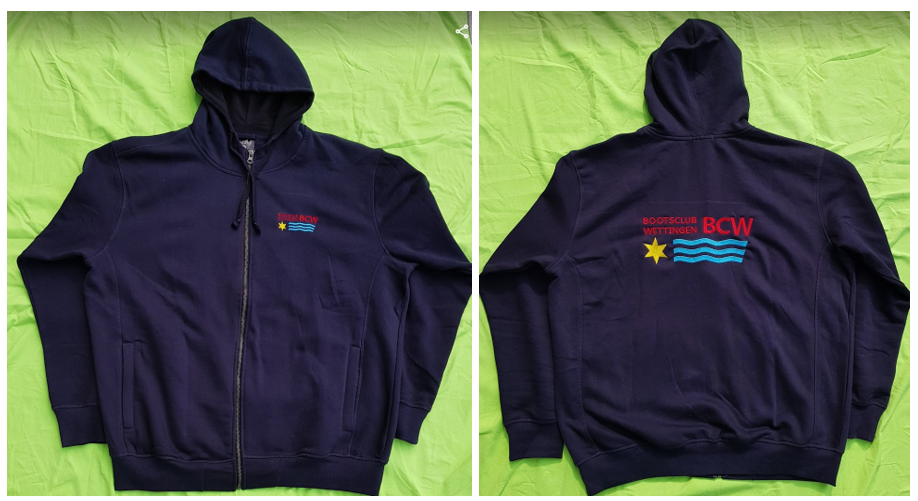 Preis:      nur mit Bruststick	erei		      mit Brust- und Rückenstickerei		      sFr. 50.-					  sFr. 70.-Bestellung:Polo-ShirtPreis / Polo-Shirt mit     Bruststickerei: sFr. 30.-HoodiePreis / nur mitBruststickereisFr. 50.-Preis / mit Brust- undRückenstickerei  sFr. 70.-Die Auslieferung kann etwas dauern, da eine Sammelbestellung ausgelöst wird. Ebenfalls haben die Produzenten teilweise Mühe an die Rohstoffe zu gelangen. Wir bitten um Verständnis.Bestellung senden an: bootsclub-wettingen@bluewin.chName:Name:Vorname:Tel.:AnzahlSex (Herren oder Damen)GrössePreissFr.      .-sFr.      .-sFr.      .-TOTALTOTALTOTALsFr.      .-Anzahlmit / ohne RückenstickereiGrössePreis       RückenstickereisFr.      .-       RückenstickereisFr.      .-        RückenstickereisFr.      .-TOTALTOTALTOTALsFr.      .-